              СОБРАНИЕ        ПРЕДСТАВИТЕЛЕЙ							 СЕЛЬСКОГО ПОСЕЛЕНИЯ								        МАЛЫЙ  ТОЛКАЙ   Муниципального района      ПОХВИСТНЕВСКИЙСАМАРСКОЙ ОБЛАСТИ          Четвертого созыва               РЕШЕНИЕ                                                          16.11.2020 г. № 10О проведении публичных слушаний по проекту бюджета сельского поселения Малый Толкай  муниципального района Похвистневский Самарской области на 2021 и на плановый период 2022  и 2023 годов	В соответствии с Федеральным законом «Об общих принципах организации местного самоуправления в РФ»  от 06 октября 2003 года № 131-ФЗ, Уставом поселения Малый Толкай, Положением «О бюджетном устройстве и бюджетном процессе поселения Малый Толкай муниципального района Похвистневский Самарской области», Положением «О публичных слушаниях в сельском поселении Малый Толкай муниципального района Похвистневский», Собрание представителей поселения Малый ТолкайРЕШИЛО:1. Провести на территории сельского поселения малый Толкай муниципального района Похвистневский с 23 ноября 2020 года по 02 декабря 2020 года публичные слушания по проекту бюджета поселения Малый Толкай на 2021 год и на плановый период 2022 и 2023 годов. 2. Предложения по проекту бюджета поселения Малый Толкай на 2021 и на плановый период 2022 и 2023 годов направляются всеми заинтересованными лицами  в Собрание представителей поселения Малый Толкай по адресу: 446468, Самарская область, Похвистневский район, с. Малый Толкай, ул. Молодёжная, д. 2Б.         3.Назначить лицом, ответственным за ведение протокола публичных слушаний, специалиста поселения.          4.Поручить постоянной комиссии по бюджетно-экономическим вопросам подготовить заключение по публичным слушаниям.          5.Опубликовать настоящее Решение в газете «Вестник поселения Малый Толкай»Председатель Собрания представителей сельского поселения                                                                      Н.Н. ЛьвовГлава сельского поселения            Малый Толкай                                                                                И.Т.Дерюжова ******************************************************************************************     В отношении мужчины, лишенного права управления транспортным средством, возбуждено уголовное дело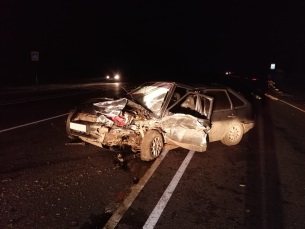 Находившиеся на маршруте патрулирования инспекторы ДПС ОГИБДД МО МВД России «Похвистневский» получили сообщение от дежурного о дорожно-транспортном происшествии на автодороге «Самара-Бугуруслан» с участием двух транспортных средств.Прибыв на указанное место, полицейские опросили очевидцев и участников дорожно-транспортного происшествия. Стражи правопорядка установили, что причиной дорожной аварии стал выезд одного из участников ДТП на полосу встречного движения.  Водители транспортных средств получили незначительные телесные повреждения.В ходе выяснения всех обстоятельств случившегося, внимание полицейских привлек предполагаемый виновник дорожной аварии, от которого исходил запах алкоголя. Полицейские предложили мужчине пройти медицинское освидетельствование, по результатам которого факт алкогольного опьянения подтвердился.Сотрудники органов внутренних дел установили, что ранее молодой человек 1991 года рождения, уже привлекался к административной ответственности за аналогичное правонарушение и был лишен права управления транспортным средством.Отделом дознания МО МВД России «Похвистневский» возбуждено уголовное дело по признакам преступления, предусмотренного статьей 264.1 Уголовного кодекса Российской Федерации «Нарушение правил дорожного движения лицом, подвергнутым административному наказанию». Санкция данной статьи предусматривает наказание в виде лишения свободы на срок до двух лет.С 1 июля 2015 года повторное (в течение года после истечения срока предыдущего наказания) управление автомобилем в нетрезвом состоянии и отказ от медицинского освидетельствования считается уголовным преступлением. Такие водители привлекаются к уголовной ответственности по ст. 264.1 УК РФ и наказываются штрафом от 200 тысяч до 300 тысяч рублей, либо обязательными работами сроком до 480 часов, либо принудительными работами или лишением свободы на срок до двух лет. При этом все санкции сопровождаются запретом занимать определенные должности на срок до трех лет, т.е. лишением права управления транспортными средствами на этот срок.******************************************************************************************                                         В 1923 году Народным комиссариатом внутренних дел РСФСР была утверждена «Инструкция участковому надзирателю». Этот нормативный правовой документ положил начало формированию института участковых в советской милиции. После реформы МВД 2011 года и реорганизации милиции в полицию сотрудники МВД, работающие в должности участковых уполномоченных, стали называться «участковый уполномоченный полиции», а праздник соответственно переименован в День участковых уполномоченных полиции.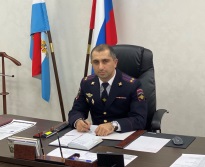 Начальник МО МВД России Похвистневский» подполковник полиции Юра Рутикович Алекян поздравляет участковых уполномоченных полиции и по делам несовершеннолетних с профессиональным праздником!Роль участкового уполномоченного полиции в обеспечении общественного порядка из обслуживаемой территории исключительно высока.Участковые теснее всех взаимодействуют с населением, обеспечивают общественный порядок в городах и районах, ведут непримиримую борьбу с преступностью, стоят на страже закона, и успех их деятельности во многом зависит от умения найти путь к сердцам людей, завоевать их доверие, вникая в их заботы и нужды.Продолжая славные традиции старших поколений, сотрудники службы делают всё возможное, чтобы противостоять росту преступности, сохранить общественный порядок и обеспечить безопасность граждан.В Этот праздничный день желаю всем участковым уполномоченным полиции крепчайшего здоровья, неиссякаемой энергии, успехов в профессиональной деятельности, семейного счастья и благополучия!*****************************************************************************************                                         Ильдар Вагизов: «Самое главное для участкового – доверие граждан!»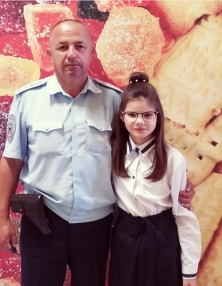 Участковый уполномоченный Ильдар Нормухаметович Вагизов служит в органах внутренних дел уже двадцать лет. Прослужив год  в областном центре, в 2001 году был переведён в родной Камышлинский район, где проживала его семья – родители и жена Гульнара. С этого времени и началась его карьера в должности участкового, по которой он идёт, вот уже семнадцать лет.А в детстве Ильдар Вагизов с особой гордостью смотрел на своего дедушку - Багаутдинова Кияметдина Фаретдиновича  (https://63.xn--b1aew.xn--p1ai/news/item/20121652), который до и после Великой Отечественной войны работал в милиции. Окончив школу, Ильдар Вагизов поступил в строительный институт, затем была армия, и работа в сфере строительства. И вот, в 2001 году после закрытия организации, он осуществил свою мечту.  «На первом году работы участковым, на моём участке произошло убийство бабушки, - вспоминает Ильдар Нормухаметович, - Оперативный дежурный сообщил, обнаружен труп женщины с признаками насильственной смерти. Я немедленно выехал на место, осмотрел место происшествия. Было ясно пожилую женщину забили поленом. Поговорив с соседями одна из них попала под подозрение, но от признательных показаний отказывалась. И тут я обратил внимание на схожие с кровью пятна на ногах подозреваемой. Факты говорили, сами за себя, и она призналась в убийстве из личных неприязненных отношений. Также она рассказала, что вынесла часть имущества бабушки. Платье и верхнюю одежду злоумышленница пыталась сжечь, но часть осталась не тронутой. Её осудили. А с дочерью погибшей мы до сих пор созваниваемся, и при любом удобном случае она говорит мне: «Спасибо!».Нужно сказать, что таких «спасибо» у Ильдара Нурмухаметовича за всю службу накопилось не мало. Более 10 лет он служил участковым на одном административном участке: Рысайкино, Султангулово, Стюхино Похвистневского района. И многие его жители до сих пор обращаются к Ильдару Вагизову, как к «родному» за разрешением каких-то бытовых проблем или просто за советом. «Отказывать людям, которые во мне нуждаются я не могу, - поясняет участковый, - иначе потеряю доверие. Для полицейского – это важно!».С женой Гульнарой Ильдар Нормухаметович живут уже 27 лет. Гульнара во всём поддерживает своего любимого мужа. Также его поддерживают трое его детей, старшему из которых 26 лет, среднему – 18, а младшая дочка учится в 5-ом классе и ей 11. Сыновья твёрдо решили идти по стопам отца, а  он обещает всячески им помогать и уверен, что из них выйдет достойная смена.Текущий год для Ильдара Вагизова является символическим. Он отметил свой полувековой юбилей и 20 лет исполнилось со дня начала службы в органах внутренних дел, и на День сотрудника органов внутренних дел Российской Федерации ему было присвоено очередное специальное звание – майор полиции, и вручена медаль МВД России «За отличие в службе» 1 степени.Майор полиции поздравляет всех участковых уполномоченных, своих коллег и тех, кто сейчас находится на заслуженном отдыхе крепкого здоровья, добра и уюта в семьях, чтобы служба дарила только положительные моменты, на участках царил лишь покой, жители относились к работе участкового с пониманием!    поселения    Малый  Толкай                                         РАСПРОСТРАНЯЕТСЯ БЕСПЛАТНОГазета основана 14.06.2010 г.    поселения    Малый  Толкай                                         16.11. 2020  года№ 39 (301)    поселения    Малый  Толкай                                         ОФИЦИАЛЬНОЕОПУБЛИКОВАНИЕУчредители: Администрация сельского поселения Малый Толкай муниципального района Похвистневский Самарской области и Собрание представителей сельского поселения Малый Толкай муниципального района Похвистневский Самарской области.Издатель: Администрация сельского поселения Малый Толкай муниципального района Похвистневский Самарской областиУчредители: Администрация сельского поселения Малый Толкай муниципального района Похвистневский Самарской области и Собрание представителей сельского поселения Малый Толкай муниципального района Похвистневский Самарской области.Издатель: Администрация сельского поселения Малый Толкай муниципального района Похвистневский Самарской областиУчредители: Администрация сельского поселения Малый Толкай муниципального района Похвистневский Самарской области и Собрание представителей сельского поселения Малый Толкай муниципального района Похвистневский Самарской области.Издатель: Администрация сельского поселения Малый Толкай муниципального района Похвистневский Самарской областиАдрес: Самарская область, Похвистневский район, село Малый Толкай, ул. Молодежна,2 тел. 8(846-56) 54-1-40Тираж 100 экз. Подписано в печать Редактор Ефремова Ю.С.